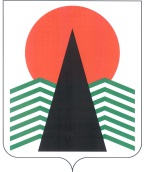 АДМИНИСТРАЦИЯ  НЕФТЕЮГАНСКОГО  РАЙОНАпостановлениег.НефтеюганскО  распределении дотации из бюджета Ханты-Мансийского автономного округа  – Югры на поддержку мер по обеспечению сбалансированности местных бюджетов в целях профилактики и устранения последствий распространения новой короновирусной инфекции (COVID-19) ( далее-дотации)В соответствии с Федеральным законом от 06.10.2003 № 131-ФЗ «Об общих принципах организации местного самоуправления в Российской Федерации», постановлением Губернатора Ханты-Мансийского автономного округа от 09.04.2020 года № 29 «О мерах по предотвращению завоза и распространения новой коронавирусной инфекции, вызванной COVID-19, в Ханты-Мансийском автономном округе-Югре», распоряжением Правительства Ханты - Мансийского автономного округа – Югры от 10.04.2020 № 170-рп «О предоставлении бюджетам городских округов и муниципальных районов Ханты - Мансийского автономного округа – Югры дотаций на поддержку мер по обеспечению сбалансированности бюджетов городских округов и муниципальных районов», постановлением администрации Нефтеюганского района от 10.04.2020 № 500-па «О мерах по предотвращению завоза и распространения новой коронавирусной инфекции, вызванной COVID-2019, 
на территории Нефтеюганского района» п о с т а н о в л я ю:В целях профилактики и устранения последствий распространения новой короновирусной инфекции (COVID-19) предоставить из дотации: бюджетные ассигнования главным распорядителям бюджетных средств бюджета Нефтеюганского района (приложение № 1);иные межбюджетные трансферты бюджетам городского и сельских поселений, входящих в состав Нефтеюганского района (приложение № 2).Главным распорядителям бюджетных средств бюджета Нефтеюганского района и муниципальным образованиям городского и сельских поселений  Нефтеюганского района предоставлять в департамент финансов Нефтеюганского района отчеты о расходовании средств дотации ежемесячно в срок до 5 числа месяца, следующего за отчетным (приложение № 3).Департаменту финансов Нефтеюганского района внести изменения 
в сводную бюджетную роспись бюджета Нефтеюганского района на 2020 год 
и на плановый период 2021 и 2022 годов в установленном им порядке.Контрольно-ревизионному управлению осуществить контроль 
за целевым расходованием дотации. Настоящее постановление подлежит размещению на официальном сайте органов местного самоуправления Нефтеюганского района.5. Контроль за выполнением постановления возложить на директора департамента финансов – заместителя главы Нефтеюганского района Бузунову М.Ф. Глава района 							Г.В.ЛапковскаяПриложение № 1к постановлению администрации Нефтеюганского районаот 24.04.2020 № 554-паРаспределение дотации из бюджета автономного округа на поддержку мер по обеспечению сбалансированности бюджетов городских округов и муниципальных районов по главным распорядителям бюджетных средств бюджета Нефтеюганского района в  целях профилактики и устранения последствий распространения новой короновирусной инфекции (COVID-19)Приложение № 2к постановлению администрации Нефтеюганского районаот 24.04.2020 № 554-паРаспределение дотации из бюджета автономного округа на поддержку мер по обеспечению сбалансированности бюджетов городских округов и муниципальных районов по бюджетам городского и сельских поселений, входящих в состав Нефтеюганского района в  целях профилактики и устранения последствий распространения новой короновирусной инфекции (COVID-19)Приложение № 3к постановлению администрации Нефтеюганского районао 24.04.2020 № 554-паОтчет о расходовании дотации на поддержку мер по обеспечению сбалансированности бюджетов муниципальных районов и городских округов Ханты-Мансийского автономного округа – Югры направленную на  профилактику и устранения последствий распространения новой короновирусной инфекции (COVID-19)24.04.2020№ 554-па№ 554-паНаименование главного распорядителя бюджетных средств бюджета Нефтеюганского районаНаправление расходовСумма, рублейАдминистрация Нефтеюганского районаСредства индивидуальной защиты и дезинфицирующие средства для обработки помещений971 233,20Администрация Нефтеюганского районаОбеспечение деятельности межмуниципального контрольно-пропускного пункта на 571 км автомобильной дороги «Тюмень-Ханты-Мансийск»494 250,0Администрация Нефтеюганского районаУстройство для обеззараживания помещений (бактерицидный облучатель)252 975,20Администрация Нефтеюганского районаТермометрия2 950,00Итого по Администрации Нефтеюганского района1 721 408,40Департамент образования и молодежной политики Нефтеюганского районаСредства индивидуальной защиты и дезинфицирующие средства для обработки помещений1 659 842,20Департамент культуры и спорта Нефтеюганского районаСредства индивидуальной защиты и дезинфицирующие средства для обработки помещений58 819,00Департамент культуры и спорта Нефтеюганского районаУстройство для обеззараживания помещений (бактерицидный облучатель)280 700,00Департамент культуры и спорта Нефтеюганского районаТермометрия650,0Итого по Департаменту культуры и спорта Нефтеюганского района340 169,00Департамент строительства и жилищно-коммунального комплекса Нефтеюганского районаСредства индивидуальной защиты и дезинфицирующие средства для обработки помещений32 559,00Департамент строительства и жилищно-коммунального комплекса Нефтеюганского районаУстройство для обеззараживания помещений (бактерицидный облучатель)35 000,00Итого по  Департаменту строительства и жилищно-коммунального комплекса Нефтеюганского района67 559,00ИТОГО по главным распорядителям бюджетных средств3 788 978,60Наименование муниципальных образований городского и сельских поселенийНаправление расходовСумма, рублейг.п. ПойковскийПроведение мероприятий по дезинфекции общественных пространств и мест общего пользования6 675 130,57с.п. СалымПроведение мероприятий по дезинфекции общественных пространств и мест общего пользования1 854 840,78с.п. Куть-ЯхПроведение мероприятий по дезинфекции общественных пространств и мест общего пользования517 671,52с.п. Усть-ЮганПроведение мероприятий по дезинфекции общественных пространств и мест общего пользования476 339,44с.п. ЛемпиноПроведение мероприятий по дезинфекции общественных пространств и мест общего пользования101 544,24с.п. КаркатеевыПроведение мероприятий по дезинфекции общественных пространств и мест общего пользования432 711,13с.п. СентябрьскийПроведение мероприятий по дезинфекции общественных пространств и мест общего пользования393 420,15с.п. СингапайПроведение мероприятий по дезинфекции общественных пространств и мест общего пользования914 663,57ИТОГО11 366 321,40Наименование направления расходования средствРеквизиты муниципального правового актаКод по БККод по БКСумма, рублейНаименование направления расходования средствРеквизиты муниципального правового актараздел/подразделвид расходовСумма, рублей